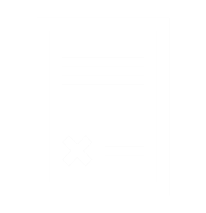 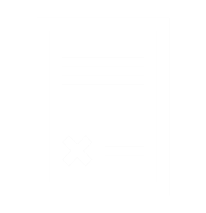 This space is now connected to the living area of this home. Do NOT store hazardous or flammable material in this crawlspace.IN THE EVENT ANY COMPONENT IN CRAWLSPACE IS DAMAGED, IMMEDIATE  REPAIRS SHOULD BE MADE WITH APPROVED MATERIALSTYPE OF GROUND MOISTURE/VAPOR BARRIER INSTALLED: __________________________________________ BRAND & LOT NUMBER OF INSULATION INSTALLED: _________________________________________________ES REPORT INSTALLED IN CRAWL? INSTALLING CONTRACTOR: _______________________________________________CONTACT INFORMATION: ________________________________________________DATE NOTICE WAS POSTED: ______________________________________________	
	IT IS NOT THE RESPONSIBILITY OF THE WEATHERIZATION AGENCY OR THE INSTALLING CONTRACTOR TO REPAIR OR REPLACE DAMAGED COMPONENTS OF THE CRAWLSPACE AFTER THE DATE OF THE QUALITY CONTROL INSPECTION OF THE WEATHERIZED UNIT. CONTACT INFORMATION ABOVE IS PROVIDED IS FOR SPECIFIC QUESTIONS RELATED TO MATERIALS INSTALLED OR FOR REQUESTS FOR NEEDED REPAIRS. IF REPAIRS OR REPLACEMENT ARE REQUIRED, THERE MAY BE AN ASSOCIATED FEE. THIS FEE WILL BE NEGOTIATED BETWEEN THE INSTALLING CONTRACTOR AND THE PERSON CONTACTING THE INSTALLING CONTRACTOR.                                                                                                                                                                                             													UPDATED 4/2019